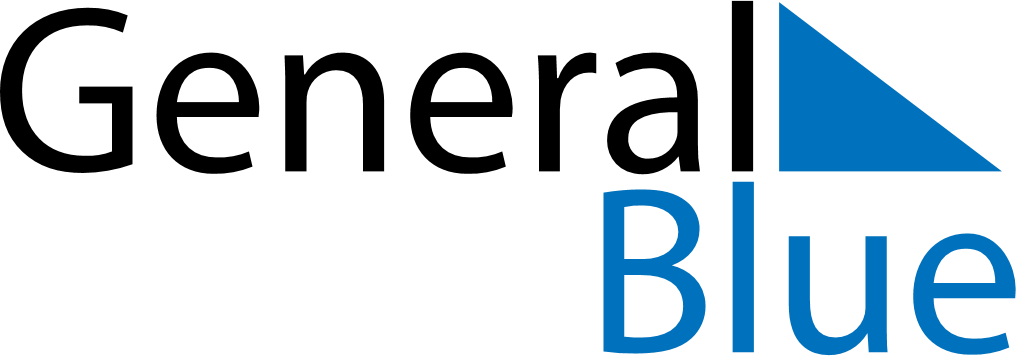 2022 – Q3Bermuda  2022 – Q3Bermuda  2022 – Q3Bermuda  2022 – Q3Bermuda  2022 – Q3Bermuda  JulyJulyJulyJulyJulyJulyJulySundayMondayTuesdayWednesdayThursdayFridaySaturday12345678910111213141516171819202122232425262728293031AugustAugustAugustAugustAugustAugustAugustSundayMondayTuesdayWednesdayThursdayFridaySaturday12345678910111213141516171819202122232425262728293031SeptemberSeptemberSeptemberSeptemberSeptemberSeptemberSeptemberSundayMondayTuesdayWednesdayThursdayFridaySaturday123456789101112131415161718192021222324252627282930Jul 28: Emancipation DayJul 29: Somers’ DaySep 5: Labour Day